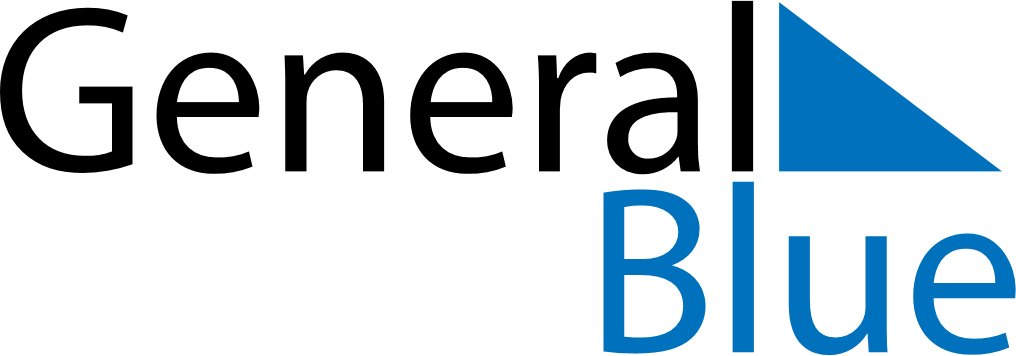 February 2029February 2029February 2029United StatesUnited StatesMONTUEWEDTHUFRISATSUN123456789101112131415161718Valentine’s Day19202122232425Washington’s Birthday262728